嘉義縣  好美  國民  小  學111學年度雙語國家政策－口說英語展能樂學計畫國民中小學英語日活動成果報告表活動名稱英語聖誕闖關英語聖誕闖關辦理日期111.12.12辦理地點好美國小育樂堂好美國小育樂堂參加人數51成果摘要-活動內容介紹及特色說明1.全校學生分組進行聖誕節慶英語遊戲5關卡闖關活動。2.各組闖關活動完成後，闖關成功的學生獲得聖誕節禮物。3.學生可透過聖誕節英語遊戲闖關活動，提升英語的學習興  趣和能力。1.全校學生分組進行聖誕節慶英語遊戲5關卡闖關活動。2.各組闖關活動完成後，闖關成功的學生獲得聖誕節禮物。3.學生可透過聖誕節英語遊戲闖關活動，提升英語的學習興  趣和能力。1.全校學生分組進行聖誕節慶英語遊戲5關卡闖關活動。2.各組闖關活動完成後，闖關成功的學生獲得聖誕節禮物。3.學生可透過聖誕節英語遊戲闖關活動，提升英語的學習興  趣和能力。1.全校學生分組進行聖誕節慶英語遊戲5關卡闖關活動。2.各組闖關活動完成後，闖關成功的學生獲得聖誕節禮物。3.學生可透過聖誕節英語遊戲闖關活動，提升英語的學習興  趣和能力。檢討或建議事項1.學生能順利完成闖關活動，除了英語老師上課指導之外，還  需要各班導師配合叮嚀學生複習。1.學生能順利完成闖關活動，除了英語老師上課指導之外，還  需要各班導師配合叮嚀學生複習。1.學生能順利完成闖關活動，除了英語老師上課指導之外，還  需要各班導師配合叮嚀學生複習。1.學生能順利完成闖關活動，除了英語老師上課指導之外，還  需要各班導師配合叮嚀學生複習。照片說明（4-10張）照片說明（4-10張）照片說明（4-10張）照片說明（4-10張）照片說明（4-10張）照片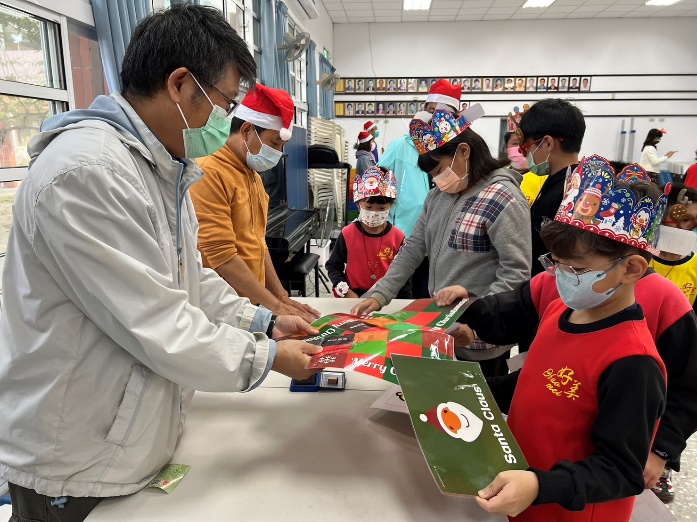 照片照片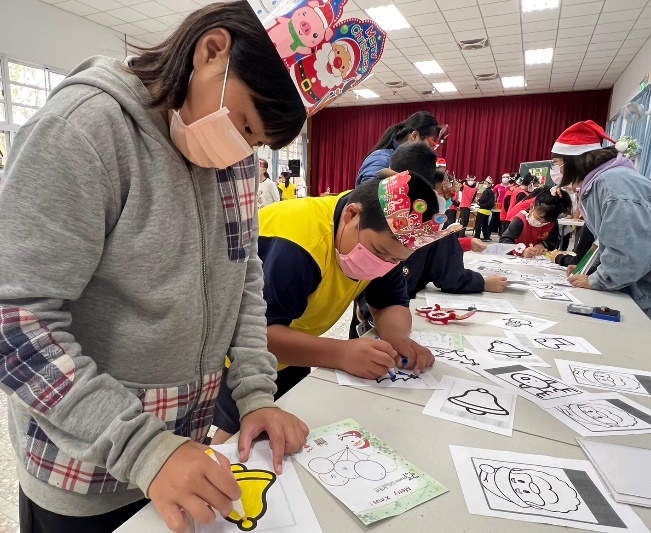 照片照片第1關：I SPY闖關情形。第1關：I SPY闖關情形。第2關：I draw闖關情形。第2關：I draw闖關情形。第2關：I draw闖關情形。照片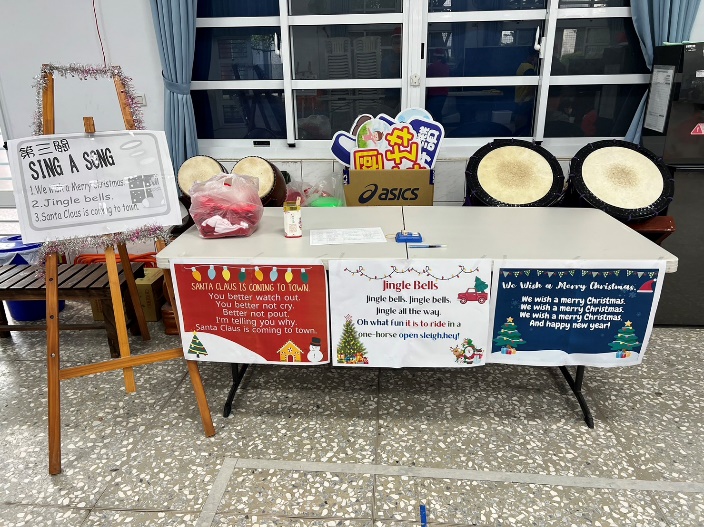 照片照片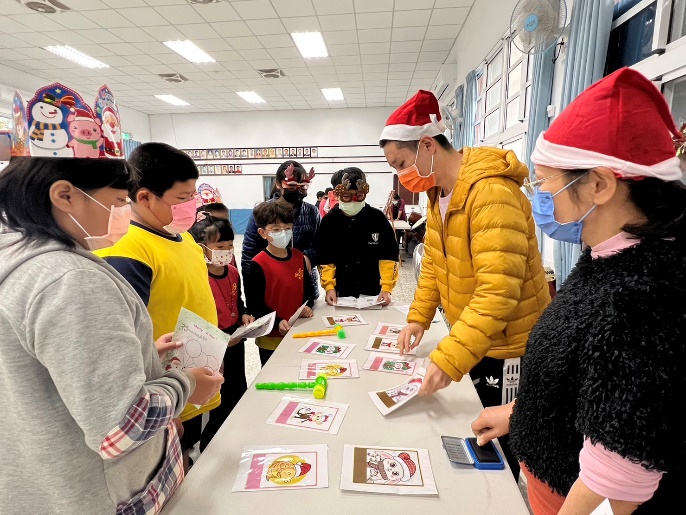 照片照片第3關：Sing a Song闖關情形。第3關：Sing a Song闖關情形。第4關：Pat it闖關情形。第4關：Pat it闖關情形。第4關：Pat it闖關情形。照片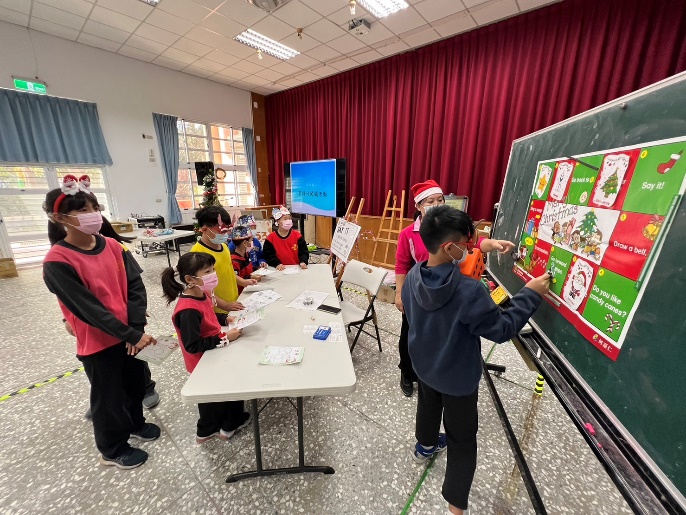 照片照片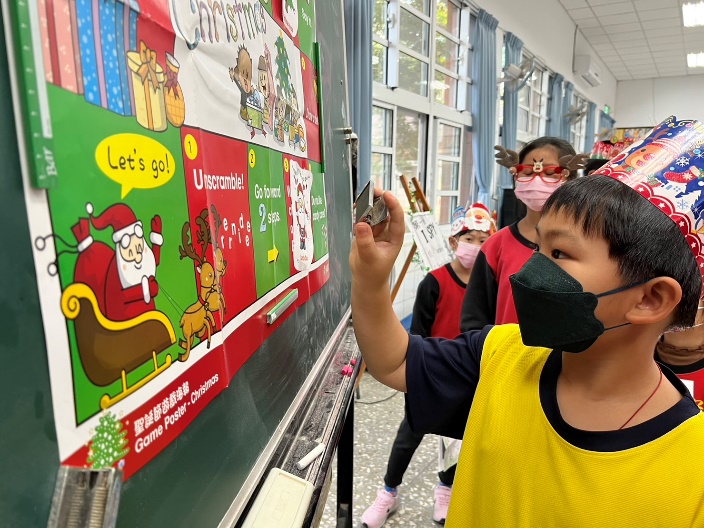 照片照片第5關：Say it闖關情形。第5關：Say it闖關情形。學生踴躍參與闖關。學生踴躍參與闖關。學生踴躍參與闖關。照片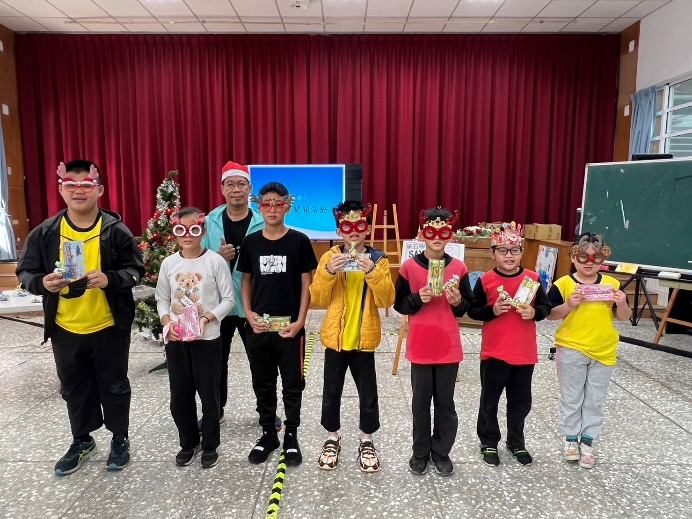 照片照片照片照片闖關完成，校長來頒獎。闖關完成，校長來頒獎。闖關活動結束，來個大合照。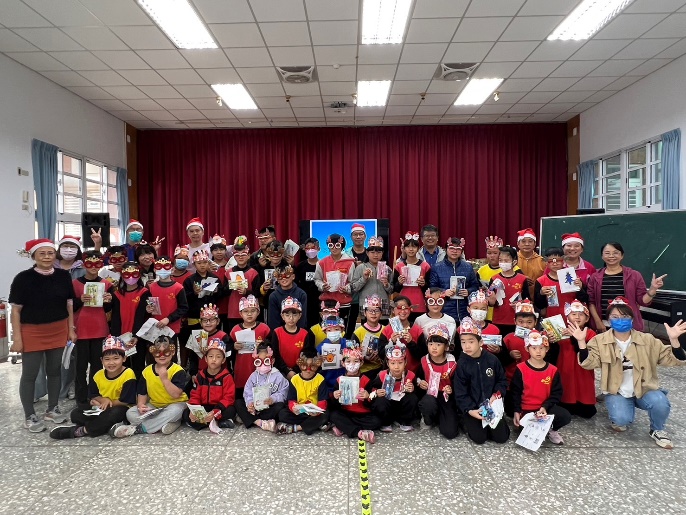 闖關活動結束，來個大合照。闖關活動結束，來個大合照。